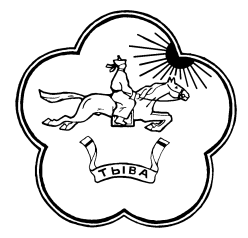 РЕСПУБЛИКА ТЫВА                  668360 Республика Тыва          ТЫВА РЕСПУБЛИКАНЫНТЕС-ХЕМСКИЙ КОЖУУН          Тес-Хемский кожуун               ТЕС-ХЕМ КОЖУУННУНХУРАЛ ПРЕДСТАВИТЕЛЕЙ         с.Самагалтай                      ТОЛЭЭЛЕКЧИЛЕР ХУРАЛЫ                                                                                        ул.А.Ч.Кунаа, 58                                                                                                    т.2-12-41Решение № 54  от 07  ноября  2018 года                                                           с. СамагалтайОб утверждении Положения о порядке выплаты денежной компенсации расходов депутатам Хурала представителей муниципального района «Тес-Хемский кожуун Республики Тыва», осуществляющим свои полномочия на непостоянной основеВ соответствии с Федеральным законом от 06.10.2003 №131-ФЗ «Об общих принципах организации местного самоуправления в Российской Федерации»,  Законом Республики Тыва от 19.03.2008 № 640-ВХ «О гарантиях осуществления полномочий депутата представительного органа муниципального образования, выборного должностного лица местного  самоуправления в Республике Тыва», Уставом муниципального района «Тес-Хемский кожуун Республики Тыва», Хурал представителей Тес-Хемского кожууна РЕШИЛ:1.Утвердить прилагаемое Положение о порядке выплаты денежной компенсации расходов депутатам Хурала представителей муниципального района «Тес-Хемский кожуун Республики Тыва», осуществляющим свои полномочия на непостоянной основе.  2.Настоящее решение вступает в законную силу с 1 января 2019 года.3.Контроль за исполнением настоящего решения возложить на Председателя комиссии по бюджету Хурала представителей Дандаа А.С. Утверждено Решением Хуралапредставителей муниципального района«Тес-Хемский кожуун РТ»от 07  ноября 2018г.  № 54Положениео порядке выплаты денежной компенсации расходов депутатами Хурала представителей муниципального района «Тес-Хемский кожуун Республики Тыва», осуществляющим свои полномочия на непостоянной основеНастоящее Положение разработано на основании Закона Республики Тыва от 19.03.2008 № 640-ВХ «О гарантиях осуществления полномочий депутата представительного органа муниципального образования, выборного должностного лица местного  самоуправления в Республике Тыва», Устава муниципального района «Тес-Хемский кожуун Республики Тыва».1. Право на компенсацию расходов в связи с осуществлением полномочий депутатов имеют депутаты Хурала представителей муниципального района «Тес-Хемский кожуун Республики Тыва»,  осуществляющие депутатские полномочия на непостоянной основе, то есть без отрыва от основной работы, выполняющие депутатские обязанности, установленные Уставом муниципального района «Тес-Хемский кожуун Республики Тыва» (далее-Устав кожууна), Регламентом муниципального района «Тес-Хемский кожуун Республики Тыва» (далее- Регламент).2. Основными условиями компенсации расходов депутатам, в связи с осуществлением полномочий депутатов, являются:-регулярное участие в заседаниях Хурала представителей Тес-Хемского кожууна;-регулярные участие в работе комиссий Хурала, членом которых является депутат;-участие в разработке проектов нормативных правовых актов Хурала представителей Тес-Хемского кожууна;-своевременное и качественное выполнение решений Хурала представителей Тес-Хемского кожууна;- регулярный приём избирателей, работа с письмами и обращениями избирателей, своевременный отчет перед избирателями. 3.Компенсация выплачивается депутатам для возмещения расходов, совершенных в связи с осуществлением полномочий депутата, в том числе:-за весь период его освобождения от работы для осуществления полномочий депутата.- по оплате стоимости проезда на всех видах пассажирского транспорта (кроме такси) на территории Тес-Хемского кожууна.3.1.Ежемесячная денежная компенсация начисляется депутату за весь период его освобождения  от работы для осуществления полномочий депутата в Хурале представителей Тес-Хемского кожууна на непостоянной основе исходя из размера  400 рублей за одно заседание Хурала представителей Тес-Хемского кожууна.3.2.Максимальный размер  денежной компенсации депутату Хурала представителей Тес-Хемского кожууна , осуществляющему свои полномочия на непостоянной основе, не может превышать 1000 рублей ежемесячно.4.Денежная компенсация расходов депутатам выплачивается один раз в месяц за счет средств местного бюджета.5.Выплата компенсации расходов депутатам производится на основании настоящего Положения, Распоряжения председателя Хурала представителей Тес-Хемского кожууна и заявления депутата на имя Председателя Хурала представителей Тес-Хемского кожууна  (приложение №1 к Положению) с обязательным предоставлением документов, подтверждающих произведенные расходы, командировочное удостоверение.6. Обоснованность произведенных расходов депутатами проводится постоянной комиссией Хурала представителей Тес-Хемского кожууна по бюджету и налогам.      7. Депутат Хурала представителей обеспечивает действительное использование компенсации на цели, в связи с осуществлением им своих полномочий.Приложение №1к решению Хурала представителей от 07  ноября 2018г. № 54Главе-Председателю Хурала представителей МР«Тес-Хемский кожуун РТ» ____________________________от депутата__________________                          (ф.и.о.)ЗАЯВЛЕНИЕВ связи с осуществлением полномочий депутата в период с _______20__г по ___________20__г мною израсходовано __________руб.________________________________________________________________(руб).                                                   (Сумма прописью)в том числе на:_________________руб._________________руб._________________руб.Прошу выплатить денежную компенсацию на произведенные расходы  в соответствии с Положением «О порядке выплаты денежной компенсации расходов депутатам Хурала представителей муниципального района «Тес-Хемский кожуун Республики Тыва», осуществляющим свои полномочия на непостоянной основе», утвержденным Решением Хурала представителей Тес-Хемского кожууна № 54 от 07 ноября  2018 года.Документы, подтверждающие расходы, прилагаю.Депутат ________________/Ф.И.О./                     (подпись)ДатаСмета расходовна возмещение денежной компенсации на произведенные расходы  в соответствии с Положением «О порядке выплаты денежной компенсации расходов депутатам Хурала представителей муниципального района  «Тес-Хемский кожуун Республики Тыва», осуществляющим свои полномочия на непостоянной основе»Участие на заседаниях  сессий,   комитетов, участие в  рабочих комиссиях, работа  с  избирателями  и  обращениями  граждан- 400 руб.*19 деп.= 7600 руб./мес.7600*12 мес.=91200 руб./годСтоимость проезда:1. Депутаты О-Шынаа  300 руб.*2 деп.=600 руб. / в месяц600*12=7200 руб./год;2. Депутаты У-Шынаа  200 руб.*2 деп.=400 руб. / в месяц400*12=4800 руб./год;3. Депутаты Ак-Эрик  100 руб.*2 деп.=200 руб. / в месяц200*12=2400 руб./год;4. Депутаты Шуурмак  100 руб.*2 деп.=200 руб. / в месяц200*12=2400 руб./год;5. Депутаты Берт-Даг  100 руб.*2 деп.=200 руб. / в месяц200*12=2400 руб./год;6. Депутаты Чыргаланды  50 руб.*2 деп.=100 руб. / в месяц100*12=1200 руб./год;Общая сумма 111600 рублей.Глава-ПредседательХурала представителеймуниципального района «Тес-Хемский кожуун РТ»                                  Донгак Ч.Х.